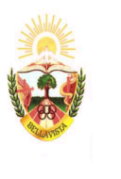 MUNICIPALIDAD DISTRITAL DE BELLAVISTA                                                                                                                                                                                                                                                                                                                                                                                                                                                                                                                                                                                                                                                                                                                                                                                                                                                                                                                                                                                                                                                                                                                                                                                                                                                                                                                                                                                                                                                                                                                                                                                                                                                                                                                                                                                                                                                                                                                                                                                                                                	    SECRETARIA GENERAL                               SUB. GERENCIA DE REGISTROS CIVILES       REQUISITOS MATRIMONIO CIVIL SOLTEROS VALIDEZ DE DOCUMENTOS 3 MESESPARTIDA DE NACIMIENTO ORIGINAL ACTUALIZADA DE CADA CONTRAYENTE. (MAYORES DE 70 AÑOS CERTIF. MEDICO HOSP. DEL ESTADO DE USO DE FACULTADES).02 FOTOCOPIAS DNI LEGIBLE DE CADA CONTRAYENTE FEDATIZADO.01 FOTO TAMAÑO CARNET DE CADA CONTRAYENTE, PARA SANIDADFOTOCOPIA SIMPLE, RECIBO DE LUZ O AGUA DE BELLAVISTA.01 FOTOCOPIA SIMPLE, DNI LEGIBLE DE DOS (02) TESTIGOS, SU ESTADO CIVIL ACTUALIZADO, NO FAMILIARES CON LA ANOTACION DE SU: OCUPACION, DOMICILIO ACTUAL.CONSTANCIA DE ESTADO CIVIL DE SU INSTITUCION SI ES MILITAR.DECLARACION JURADA DE DOMICILIO DE CADA CONTRAYENTE.DECLARACION JURADA DE SOLTERIA DE CADA CONTRAYENTE, LEGALIZADA POR NOTARIO.EXAMEN PRE NUPCIAL EN SANIDAD, CUYO COSTO ES DE S/. 112.00.PUBLICACION, EDICTO MATRIMONIAL, PERIODICO DE LA LOCALIDAD, DIARIO EL CALLAO UBICADO EN JR. PEDRO RUIZ Nº 141 CALLAO.CELEBRACION: LUNES A VIERNES DE 10.00, 11, 12.00 Horas DHT  – y LUNES A VIERNES DE 15.00, 16:00 Horas Y Sábados FHTCOSTOSAPM 1403 50%	(UN FOLDER MANILA Y FASTER)CONCEPTOCODIGOSS/.DERECHO TRAMITE, APERTURA DE PLIEGO MATRIMONIAL104066.60MATRI EN HORARIO DE TRABAJO +104643.70MATRI EN HORARIO FUERA DE TRABAJO +104743.70A DOMICILIO DENTRO DEL DISTRITO104952.90A DOMICILIO FUERA DEL DISTRITO104871.80A DOMICILIO FUERA DE LA PROVINCIA DEL CALLAO105080.70